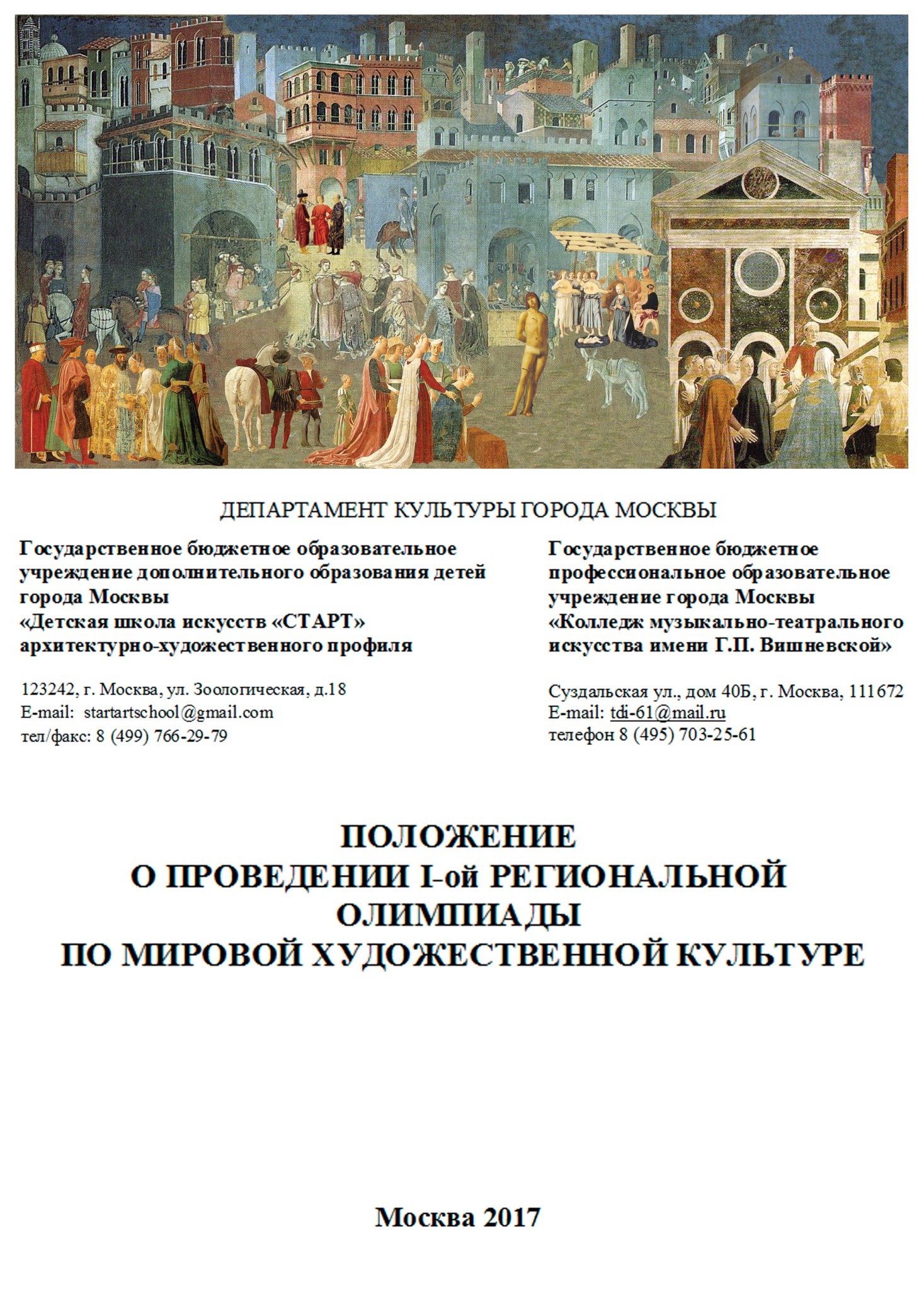 ПОЛОЖЕНИЕО ПРОВЕДЕНИИ I-ой МЕЖРЕГИОНАЛЬНОЙ ОЛИМПИАДЫ                            ПО МИРОВОЙ ХУДОЖЕСТВЕННОЙ КУЛЬТУРЕ1. Общие положения.1.1.   Настоящее Положение о проведении I-ой межрегиональной Олимпиады по мировой художественной культуре определяет порядок организации              и проведения Олимпиады, критерии оценки работ, состав участников, порядок награждения победителей.1.2.   Олимпиада проводится в рамках запуска ежегодного проекта развития                 и популяризации мировой художественной культуры среди учащихся школ искусств, художественных школ и колледжей.1.3.  Предмет «Мировая художественная культура» занимает особое место              в системе гуманитарного образования школьников. Его главная цель – обобщить и систематизировать знания, полученные на уроках МХК                         и Истории искусств, освоить основные закономерности развития культуры разных народов и стран через художественно-образную специфику искусства, осознать значимость культуры в современном мире.1.4.   Мировая художественная культура помогает понять и освоить богатство культурного наследия предыдущих эпох, его влияние на современные процессы, происходящие в искусстве и общественной жизни, то есть помогает «услышать» и понять диалог культур через века. Это широкий интегрирующий предмет, который формирует у обучающихся умение ориентироваться в историческом пространстве художественной культуры разных стран и эпох, призывает к умению «прочитывать» произведения искусства по наиболее важным признакам художественного направления, стиля, образа.1.5.  Организаторами Олимпиады являются - ГБУДО г. Москвы «Детская школа искусств «СТАРТ» и ГБПОУ г. Москвы «Колледж музыкально-театрального искусства им. Г.П.Вишневской». 1.6. Партнерами Олимпиады являются: «Государственная Третьяковская галерея», Сеть арт-маркетов «Передвижник» и «Красный Карандаш».2. Основные цели и задачи Олимпиады.2.1. Выявить сформированные навыки обучающихся в восприятии произведений искусства и в прочтении художественных текстов,                в умении аргументировать самостоятельные суждения об искусстве                 и культуре в целом, способность к анализу и обобщению полученных знаний, творческому осмыслению конкретных примеров.Популяризация среди обучающихся учебных предметов «Мировая   художественная культура» и «История искусств», стабилизация его места в образовательном процессе.Выявление и поддержка наиболее талантливых учащихся в области изучения художественной культуры, активизация их творческого потенциала и мотивация к дальнейшему творческому росту.3. Участники Олимпиады.3.1.    К участию в Олимпиаде допускаются учащиеся и студенты ДШИ, ДХШ и СПО.3.2.   Возраст участников Олимпиады: 1-ая группа 13-15 лет, 2-ая группа 16-20 лет, возраст участника определяется на момент проведения Олимпиады.3.3.  Отправляя заявку на Олимпиаду, участник тем самым  соглашается                  с условиями проведения Олимпиады, указанными в данном Положении, в том числе, дает согласие на возможное размещение фрагмента его творческой работы и фотографий с его участием, видео - и фотоматериалов на сайтах: http://kmti.ru , http://startartschool.ru, в средствах массовой информации.Порядок организации и проведения Олимпиады.Для проведения Олимпиады организуются исполнительные органы: организационный комитет (далее - оргкомитет), методическая комиссия, жюри.Оргкомитет, методическая комиссия и жюри формируются из числа руководителей и наиболее опытного и квалифицированного преподавательского состава организаторов, приглашенных специалистов:     Методическая комиссия Олимпиады:           - разрабатывает материалы заданий для очного этапа;           - разрабатывает критерии и методики оценки выполненных заданий;           - публикует работы победителей.      Жюри Олимпиады:           - проверяет и оценивает результаты выполнения заданий;           - определяет кандидатуры победителей. 4.3    Олимпиада  пройдет на базах учебных заведений: ГБУДО г. Москвы «ДШИ «СТАРТ» по адресу: ул. Зоологическая, д.18 (ст.м. «Баррикадная»);ГБПОУ г. Москвы «КМТИ им. Г.П.Вишневской» по адресу: ул. Суздальская, д. 40Б (ст.м. «Новокосино»).В рамках проведения Олимпиады будут организованны обучающие мастер-классы  в форме лекций и семинаров-тренингов:           - на базе ДШИ Старт 4-го и 11-го марта (суббота) с 15:30 до 17:00. Тема – «Высокое Возрождение». Преподаватель: заведующая методическим отделом ГТГ, преподаватель высшей квалификационной категории Екатерина Георгиевна Середнякова.           - на базе «КМТИ им. Г.П. Вишневской» 3-го марта, (пятница) с 15:30 до 17:00. Тема – «Раннее Возрождение: основы стилеобразования (Брунеллески, Фра Беато Анжелико, Фра Филиппо Липпи, Боттичелли)». Преподаватель высшей квалификационной категории - Маргарита Анатольевна Соколова. Олимпиада пройдет в два этапа с 30 января по 31 марта 2017 г.:I этап – проводится внутри образовательного учреждения   и выявляет наиболее мотивированных учащихся в данной области знаний; результатом является подача образовательным учреждением заявки в оргкомитет Олимпиады для участия во втором туре.II этап - очное присутствие и написание творческой работы по предмету МХК (согласно возрастной категории). Дата проведения очного тура Олимпиады 18 марта 2017 года. Начало регистрации участников в 15:00, время проведения с 15:30 до 17:30. Последний день подачи заявок  на очный тур 28 февраля. Заявки для участия направлять в оргкомитет по электронным почтам:           1-ая возрастная группа startartschool@gmail.com           2-ая возрастная группа tdi-61@mail.ru            Формы заявок см. Приложении №1, 2.От одного образовательного учреждения принимается не более 5-ти заявок 1-ой возрастной группы и 10 заявок от 2-ой возрастной группы.  Во время проведения Олимпиады участникам запрещается иметь при себе средства мобильной связи, фото-, аудио- и видеоаппаратуру, справочные материалы, письменные заметки и иные средства хранения и передачи информации, за исключением специальных технических средств для участников  с ограниченными возможностями здоровья, инвалидов.В случае нарушения участником порядка, условий и требований по проведению Олимпиады, организаторы вправе удалить участника из аудитории, при этом он лишается права дальнейшего участия в Олимпиаде текущего года, а его результаты аннулируются.Торжественное закрытие Олимпиады – награждение победителей состоится 31 марта, в 16.00 в ГБПОУ города Москвы «КМТИ им. Г.П.Вишневской» по адресу: ул. Суздальская, д. 40Б (ст.м. «Новокосино»). 5. Тематика Олимпиады.5.1    Тематика заданий и вопросов предполагает владение материалами МХК эпохи Ренессанса (Возрождения) и охватывает временной период ХV и XVI веков.5.2.   По характеру и уровню сложности учебные задания подразделяются на информационно-познавательные, логические и творческие. 5.3.   Олимпиадные задания не должны иметь характер проверочных тестов.  

 6. Порядок и критерии выбора победителей Олимпиады.6.1.    Критериями выбора Победителей Олимпиады являются:верные ответы на фактологические и терминологические вопросы по материалу МХК;творческий подход к ответу на аналитические вопросы;стилистическая ясность выражения мысли (обдуманность суждений логичность, аргументированность, связность, доступность в понимании).6.2.  Оценка Работ участников Олимпиады осуществляется жюри методом экспертной оценки по 10-балльной шкале.6.3 Победители этапов Олимпиады определяются путем оценивания зашифрованных (обезличенных) олимпиадных работ участников. 7. Подведение итогов и награждение победителей.7.1.     Победители Олимпиады награждаются: дипломами и призами. 7.2.     В каждой номинации будут присуждены: Гран-при, Дипломы 1,2,3           степени, Дипломы участников.Приложение  №1.Заявка оформляется на официальном бланке учебного заведенияЗаявка на участие в 
I Межрегиональной Олимпиаде по мировой художественной культуре1 первая возрастная категория(13-15 лет)  отправляется на   e-mail: startartschool@gmail.com  Фамилия, имя и отчество участников Олимпиады, возраст:____________________________________________________________________________________________________________________________________________________________________________________________________________________________________________________________________________________________________________

Фамилия,  имя и отчество преподавателя (преподавателей):    ____________________________________________________________________________________________________________________________________________________________________________________________________________Планируемое количество участников мастер-классов  в форме лекций и семинаров-тренингов
4 марта 2017 года _____________________________________________________11 марта 2017 года____________________________________________________Подпись руководителя учебного заведенияПриложение  №2.Заявка оформляется на официальном бланке учебного заведенияЗаявка на участие в 
I Межрегиональной Олимпиаде по мировой художественной культуре2 первая возрастная категорияотправляется на   e-mail: tdi-61@mail.ru Фамилия Имя Отчество участников Олимпиады, возраст:________________________________________________________________________________________________________________________________________________________________________________________________________________________________________________________________________________________________________________________________________________________________________________________________________________________________________________________________________________________________________________________________________________________________________________________________________________________

Фамилия Имя Отчество преподавателя (преподавателей):    ____________________________________________________________________________________________________________________________________________________________________________________________________________
Планируемое количество участников в семинаре  3 марта 2017 года ___________________________________________________________________Подпись руководителя учебного заведения